Прогноз погоди:За прогнозом облгідрометеоцентру на території області з 20 години                               09 червня по  20 годину 10 червня очікується мінлива хмарність, вночі місцями невеликий дощ, вдень короткочасний дощ, гроза. Вітер північний 5-10 м/с. Температура вночі 10-15º, вдень 20-25º тепла.По м. Чернігову очікується мінлива хмарність, вночі без істотних опадів, вдень короткочасний дощ, гроза. Вітер північний 5-10 м/с. Температура вночі 12-14º, вдень 21-23º тепла.Відділ з питань НС, ЦЗН, ОМР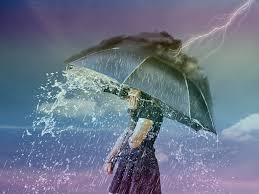 Обережно, грози!На початку  червня на території Чернігівської області спостерігаються грози. У зв’язку з цим, звертаємося до громадян аби нагадати основні правила безпеки під час грози.При перебуванні під час грози у приміщенні:- негайно зачиніть всі кватирки, вікна, двері;- вимкніть електроприлади з розетки;- перебувайте подалі від вікон, електроприладів, будь-яких металевих предметів;- у квартирах не користуйтеся водогоном;- утримайтеся від дзвінка по телефону.При перебуванні під час грози на вулиці, у полі, на річці:- не ховайтеся у невеликих спорудах, наметах, серед острівців дерев – краще сховатися у будь-якому заглибленні;- бігти до сховища слід нешвидко і злегка пригнувшись;- перебуваючи у сховищі, ноги тримайте вкупі, тим самим звузивши площу можливого ураження зарядом;- не лягайте на землю – сядьте, злегка нагнувши голову;- якщо гроза застала вас у човні на водоймі, найбезпечніше вибратися з води на берег; якщо це неможливо, то намагайтеся сидіти в човні нерухомо, витягнувши весла, а вплав слід добиратися повільно, не розмахуючи руками.Якщо гроза застала вас під час прогулянки на велосипеді чи мотоциклі, терміново зупиніться – це небезпечно Запам’ятайте: всі електричні прилади, зокрема мобільні телефони, є своєрідними приймачами для кульових блискавок. Тому в жодному разі не користуйтеся ними під час грози, натомість негайно їх вимкніть. Бережіть себе, своїх рідних та близьких!                          Бережіть себе та своїх дітей та рідних!Обережно, грози!На початку  червня на території Чернігівської області спостерігаються грози. У зв’язку з цим, звертаємося до громадян аби нагадати основні правила безпеки під час грози.При перебуванні під час грози у приміщенні:- негайно зачиніть всі кватирки, вікна, двері;- вимкніть електроприлади з розетки;- перебувайте подалі від вікон, електроприладів, будь-яких металевих предметів;- у квартирах не користуйтеся водогоном;- утримайтеся від дзвінка по телефону.При перебуванні під час грози на вулиці, у полі, на річці:- не ховайтеся у невеликих спорудах, наметах, серед острівців дерев – краще сховатися у будь-якому заглибленні;- бігти до сховища слід нешвидко і злегка пригнувшись;- перебуваючи у сховищі, ноги тримайте вкупі, тим самим звузивши площу можливого ураження зарядом;- не лягайте на землю – сядьте, злегка нагнувши голову;- якщо гроза застала вас у човні на водоймі, найбезпечніше вибратися з води на берег; якщо це неможливо, то намагайтеся сидіти в човні нерухомо, витягнувши весла, а вплав слід добиратися повільно, не розмахуючи руками.Якщо гроза застала вас під час прогулянки на велосипеді чи мотоциклі, терміново зупиніться – це небезпечно Запам’ятайте: всі електричні прилади, зокрема мобільні телефони, є своєрідними приймачами для кульових блискавок. Тому в жодному разі не користуйтеся ними під час грози, натомість негайно їх вимкніть. Бережіть себе, своїх рідних та близьких!                          Бережіть себе та своїх дітей та рідних!